	SATURDAY 10/09/2021 05:29		JOURNEY TO THE ERA OF THE GREEK REVOLUTION THROUGH THE TEXTS OF 1821  (Ep. 282)05:30		ERT – WEEK-END		Informative News Broadcasting Program09:45		NEWS BULLETIN – SPORT-WEATHER10:00		NEW OUTLOOK		New Informative Week-End Program with Alexandra Kaimenou12:00		NEWS REPORT – SPORTS - WEATHER13:00		SALT OF THE EARTH “From Izmir to India. Music stories with young people” 		Traditional Greek Music show with Lampro Liava14:59		JOURNEY TO THE ERA OF THE GREEK REVOLUTION THROUGH THE TEXTS OF 1821 (Ep. 282)15:00		NEWS REPORT – SPORTS - WEATHER16:00		FIND THE ANSWER – GAME SHOW Guests: Lydia Fotopoulou, Thanos Lekkas, Michalis
                       Papadimitriou and Charis Chiotis   	          Game Show of Knowledge, memory & observation – With Nikos Kouris17:00             BASKET LEAGUE (Live)18:59 		JOURNEY TO THE ERA OF THE GREEK REVOLUTION THROUGH THE TEXTS OF 1821  (Ep.282)19:00		NEWS REPORT – SPORTS - WEATHER19:30		HERBS, PRODUCTS OF THE EARTH “Health and nature in Krinida and Kerkini” (New Episode)		New series about the herbs of the Greek Land		20:00		BASKET LEAGUE (Live)22:00		GUARDIAN OF THE QUARANTINED SHIPS                                                                (New Episode)                       New Series, Drama23:00		TAKE YOUR JACKET ‘’Divorce like Fouli’’                                                                    (New Episode)00:00 		MUSIC BOX “Afroditi Manou and Iro Saia” 		Musical Program with Nikos Portokaloglou and Rena Morfi------------------------------------------------------------------------------------------------------------------------------------------02:00		LIFE FROM A DIFFERENT PERSPECTIVE “Florina the light of winter”                   (New Episode)03:00 		OUT LOUD 		New Musical Show with Kostis Maraveyas05:15 		AS OF TODAY IN THE 20th CENTURYSUNDAY 10/10/2021_______________________________________________________
	 05:29 		JOURNEY TO THE ERA OF THE GREEK REVOLUTION THROUGH THE TEXTS OF 1821 (Ep.283)05:30		KYRIAKI STO HORIO “Megala Kalivia of Trikala” 		   (New Episode)		Travelogue from every corner of Greece with Maroula Maliohova07:00		THE GREAT TOMORROW “Kamal’s mission” 07:30             FROM STONE AND TIME “Andros”		Travelogue to old villages in the Greek countryside08:00	          GREEK ORTHODOX CHURCH SERVICE ‘’Concelebration and Bishop’s ordination’’ (L)		Direct Transmission from the Central Cathedral of Athens12:00		NEWS REPORT – SPORTS - WEATHER13:00		SALT OF THE EARTH “Manos Koutsangelidis – Cappadocian Feast in Nea Karvali”		Traditional Greek Music show with Lampro Liava14:59		JOURNEY TO THE ERA OF THE GREEK REVOLUTION THROUGH THE TEXTS OF 1821 (Ep.283)15:00 		NEWS REPORT – SPORTS - WEATHER16:00		PERSONALLY ‘’Kostas and Alexandros Chatzis’’ With Elena Katritsi                       (New Episode)17:00		BASKET LEAGUE (Live)18:59		JOURNEY TO THE ERA OF THE GREEK REVOLUTION THROUGH THE TEXTS OF 1821 (Ep.283)19:00		NEWS REPORT – SPORTS - WEATHER19:30 		ROAD TO TOKYO – TEAM HELLAS ‘’Irini Vasileiou-Track 400m’’20:00 		BASKET LEAGUE (Live)22:00		ATHLETIC SUNDAY		Weekly Sports Program23:30	          GREEK CARTOONISTS  “Stathis Stavropoulos”---------------------------------------------------------------------------------------------------------------------------------------------00:00           	I AVLI TON CHROMATON 	“Dedication to Michalis Bourboulis , Poet & Song Writer” 		Musical - Entertainment Prog. with Athena Kabakoglou02:15		LIFE FROM A DIFFERENT PERSPECTIVE “Greeks in New York – The Noble and Beyond Boundaries Greek Civilization”03:00		OUT LOUD 		New Musical Show with Kostis Maraveyas05:15		AS OF TODAY IN THE 20TH CENTURY
MONDAY 10/11/2021 05:29		JOURNEY TO THE ERA OF THE GREEK REVOLUTION THROUGH THE TEXTS OF 1821 (Ep.284)05:30		…FROM SIX 		News Program with Dimitris Kottaridis and Giannis Pitaras09:00		NEWS BULLETIN – SPORTS - WEATHER09:15           	CONNECTIONS                         Informative News Program Presented by Costas Papachlimintzos and Christina Vidou12:00		NEWS REPORT – SPORTS - WEATHER	13:00		FIND THE ANSWER – GAME SHOW		    (New Episode)		Game Show of Knowledge, memory & observation – With Nikos Kouris		14:00		IN THE WRONG HANDS 					New Series Comedy, Drama14:59		JOURNEY TO THE ERA OF THE GREEK REVOLUTION THROUGH THE TEXTS OF 1821  (Ep.284)15:00		NEWS REPORT – SPORTS - WEATHER16:00		STUDIO 4 					New Entertainment Program with Nancy Zabetoglou and Thanasis Anagnostopoulos17:59 		JOURNEY TO THE ERA OF THE GREEK REVOLUTION THROUGH THE TEXTS OF 1821  (Ep.284)18:00		NEWS REPORT – SPORTS – WEATHER | (Sign Language)19:00		POP COOKING “San Michalis, Makris olive oil, Chios Mandarin”		    (New Episode)		With Manoli Papoutsakis 		20:00		TAIL TALES Aspires to make people animal friendly		With Tassoula Eptakili21:00		CENTRAL NEWS REPORT- SPORTS – WEATHER22:00		MY GREETINGS TO PLATANO  Family Comedy Series		   (New Episode)23:00		MOM’S CAKE “Zamir and Louiza” Part B’		   (New Episode)		Family Comedy Series00:00		ART WEEK “Charoula Alexiou – Michalis Sarantis”01:00		MEETING POINT “Evridiki – Stelios Koudounaris”01:50		AN APPLE A DAY  			  (New Episode)		Program about our every day nutrition habits02:00		IN THE WRONG HANDS 			  (New Episode)		New Series Comedy, Drama-------------------------------------------------------------------------------------------------------------------------------------------03:00		MY GREETINGS TO PLATANO Family Comedy Series		 04:00		MOM’S CAKE “Zamir and Louiza” Part B’		(New Episode)05:10		AS OF TODAY IN THE 20TH CENTURY		
TUESDAY 10/12/2021 05:29		JOURNEY TO THE ERA OF THE GREEK REVOLUTION THROUGH THE TEXTS OF 1821 (Ep.285)05:30		…FROM SIX 		News Program with Dimitris Kottaridis and Giannis Pitaras09:00		NEWS BULLETIN – SPORTS - WEATHER09:15           	CONNECTIONS                    	Informative News Program Presented by Costas Papachlimintzos and Christina Vidou12:00		NEWS REPORT – SPORTS - WEATHER13:00		FIND THE ANSWER – GAME SHOW		   (New Episode)		Game Show of Knowledge, memory & observation – With Nikos Kouris14:00		IN THE WRONG HANDS 					New Series Comedy, Drama14:59 		JOURNEY TO THE ERA OF THE GREEK REVOLUTION THROUGH THE TEXTS OF 1821 (Ep.285)15:00		NEWS REPORT – SPORTS - WEATHER16:00		STUDIO 4 					New Entertainment Program with Nancy Zabetoglou and Thanasis Anagnostopoulos17:59		JOURNEY TO THE ERA OF THE GREEK REVOLUTION THROUGH THE TEXTS OF 1821 (Ep.285)18:00		NEWS REPORT – SPORTS – WEATHER | UPDATE – COVID 19 (Sign Language)19:00		POP COOKING ‘’Sardines of Kalloni Lesvos, Olive Oil of Preveza, Apples of Kastoria - Pavlos Kontogiannidis"20:00		PLANA ME OURA Aspires to make people animal friendly		With Tassoula Eptakili21:00		CENTRAL NEWS REPORT- SPORTS – WEATHER22:00		MY GREETINGS TO PLATANO Family Comedy Series		 (New Episode)23:00		OUR BEST YEARS ‘’The sixth commandment’’		 (New Episode)		Nostalgic, Family Series00:00		AS OF TODAY IN THE 20TH CENTURY00:15		HIM AND THE OTHER GUY (AFTOS KAI O ALLOS) Guest:Natalia Dragoumi 	(New Episode)		Light–Spirited talk show withThodori Vamvakari and Takis Giannoutsos01:00		MEETING POINT “Thalia Matika – Penny Baltatzi”01:50		AN APPLE A DAY				Program about our everyday nutrition habits02:00 		IN THE WRONG HANDS 			(New Episode)		New Series Comedy, Drama--------------------------------------------------------------------------------------------------------------------------------------------03:00		MY GREETINGS TO PLATANO Family Comedy Series		(New Episode)04:00		OUR BEST YEARS ‘’The sixth commandment’’		(New Episode)05:00		AS OF TODAY IN THE 20TH CENTURYWEDNESDAY 10/13/2021 05:29		JOURNEY TO THE ERA OF THE GREEK REVOLUTION THROUGH THE TEXTS OF 1821 (Ep.286)05:30		…FROM SIX 		News Program with Dimitris Kottaridis and Giannis Pitaras09:00		NEWS BULLETIN – SPORTS - WEATHER09:15           	CONNECTIONS                    	Informative News Program Presented by Costas Papachlimintzos and Christina Vidou12:00		NEWS REPORT – SPORTS - WEATHER13:00		FIND THE ANSWER – GAME SHOW		   (New Episode)		Game Show of Knowledge, memory & observation – With Nikos Kouris14:00		IN THE WRONG HANDS New Series Comedy, Drama	14:59		JOURNEY TO THE ERA OF THE GREEK REVOLUTION THROUGH THE TEXTS OF 1821	(Ep.286)15:00		NEWS REPORT – SPORTS - WEATHER16:00		STUDIO 4 					New Entertainment Program with Nancy Zabetoglou and Thanasis Anagnostopoulos17:59		JOURNEY TO THE ERA OF THE GREEK REVOLUTION THROUGH THE TEXTS OF 1821 (Ep.286)18:00		NEWS REPORT – SPORTS – WEATHER | UPDATE – (Sign Language)19:00		POP COOKING ‘’Loutza Pitsilias, melekouni, galotiri – Konstantinos Christoforou’’20:00		LIFE FROM A DIFFERENT PERSPECTIVE “Greeks in New York – Woman’s affair’’21:00		CENTRAL NEWS REPORT- SPORTS – WEATHER22:00		MY GREETINGS TO PLATANO Family Comedy Series		  (New Episode)23:00		MUSIC BOX Guests: ‘’ Active Member and Giorgos Nikiforou Zervakis”		Musical Program with Nikos Portokaloglou and Rena Morfi01:00		CLOSE UP ‘’Journey into the world with an oud’’		01:50 		AN APPLE A DAY	                                                                             	  (New Episode)		Program about our every day nutrition habits02:00		IN THE WRONG HANDS New Series Comedy, Drama		  (New Episode)----------------------------------------------------------------------------------------------------------------------------------------------03:00		MY GREETINGS TO PLATANO Family Comedy Series		 (New Episode)04:00		TAKE YOUR JACKET ‘’Divorce like Fouli’’ (New Episode)05:10		AS OF TODAY IN THE 20TH CENTURYTHURSDAY 10/14/202105:29		JOURNEY TO THE ERA OF THE GREEK REVOLUTION THROUGH THE TEXTS OF 1821 (Ep.287)05:30		…FROM SIX 		News Program with Dimitris Kottaridis and Giannis Pitaras09:00		NEWS BULLETIN – SPORTS - WEATHER09:15       	CONNECTIONS                    	Informative News Program Presented by Costas Papachlimintzos and Christina Vidou     12:00	          NEWS REPORT – SPORTS – WEATHER13:00		FIND THE ANSWER – GAME SHOW		    (New Episode)		Game Show of Knowledge, memory & observation – With Nikos Kouris14:00		IN THE WRONG HANDS New Series Comedy, Drama			14:59 		JOURNEY TO THE ERA OF THE GREEK REVOLUTION THROUGH THE TEXTS OF 1821  (Ep.287)15:00		NEWS REPORT – SPORTS - WEATHER 16:00		STUDIO 4 					New Entertainment Program with Nancy Zabetoglou and Thanasis Anagnostopoulos17:59		JOURNEY TO THE ERA OF THE GREEK REVOLUTION THROUGH THE TEXTS OF 1821 (Ep.287)18:00		NEWS REPORT – SPORTS – WEATHER | (Sign Language)19:00		POP COOKING ‘’Xinogalo Sitias, Krokos Kozanis, Loukoumi Geroskipou Kyprou – Giannis
                       Savvidakis’’                		With Manoli Papoutsaki	20:00		CLOSE UP ‘’Journey into the world with an oud’’21:00		CENTRAL NEWS REPORT- SPORTS – WEATHER22:00		MY GREETINGS TO PLATANO Family Comedy Series		 (New Episode)23:00		OUR BEST YEARS “Air raid”		                                          (New Episode)  		Nostalgic, Family Series00:00		LIFE IS ABOUT MOMENTS “Stavros Zalmas”  With Andrea Roditi01:00		MONOGRAM “Maria Farantouri‘’01:30		GREEK ILLUSTRATORS - CARTOONISTS  “Mentis Bostantzoglou”02:00		IN THE WRONG HANDS New Series Comedy, Drama		(New Episode)-----------------------------------------------------------------------------------------------------------------------------------------03:00		MY GREETINGS TO PLATANO Family Comedy Series		04:00		OUR BEST YEARS “Air raid”		05:10		AS OF TODAY IN THE 20TH CENTURYFRIDAY 10/15/2021 05:29		JOURNEY TO THE ERA OF THE GREEK REVOLUTION THROUGH THE TEXTS OF 1821 (Ep. 288)05:30		…FROM SIX 		News Program with Dimitris Kottaridis and Giannis Pitaras09:00		NEWS BULLETIN – SPORTS - WEATHER09:15       	CONNECTIONS                    	Informative News Program Presented by Costas Papachlimintzos and Christina Vidou     12:00	          NEWS REPORT – SPORTS - WEATHER13:00		FIND THE ANSWER – GAME SHOW Guests: Spyros Spantidas, Spyros Poulis, Evgenia Taousi and Stavros Nikolaidis		                               (New Episode)                            Game Show of Knowledge, memory & observation – With Nikos Kouris14:00	          IN THE WRONG HANDS New Series Comedy, Drama14:59		JOURNEY TO THE ERA OF THE GREEK REVOLUTION THROUGH THE TEXTS OF 1821 (Ep. 288)15:00		NEWS REPORT – SPORTS - WEATHER16:00		STUDIO 4 				New Entertainment Program with Nancy Zabetoglou and Thanasis Anagnostopoulos17:59		JOURNEY TO THE ERA OF THE GREEK REVOLUTION THROUGH THE TEXTS OF 1821 (Ep. 288)18:00		NEWS REPORT – SPORTS – WEATHER | UPDATE – COVID 19 (Sign Language)19:00		POP COOKING “Ikarian honey, formaela , sun-dried figs of Kymi – Yannis Aivazis’’		With Manoli Papoutsaki20:00		THE ORPANS OF 1821 Stories of America Philhellenism ‘’Heritage and Memory’’		 (New Episode)		New Doc. Series, Greek Orphans that Immigrated to the USA and their Descendants 21:00		CENTRAL NEWS REPORT- SPORTS – WEATHER22:00		MY GREETINGS TO PLATANO Family Comedy Series		(New Episode)	23:00		OUT LOUD 		New Musical Show with Kostis Maraveyas		(New Episode)01:30 		THE GREAT TOMORROW Portraits of the Future “The Astronaut”                   (New Episode)02:00	         	IN THE WRONG HANDS New Series Comedy, Drama		(New Episode)--------------------------------------------------------------------------------------------------------------------------------------------03:00 		MY GREETINGS TO PLATANO Family Comedy Series		04:00 		GUARDIAN OF THE QUARANTINED SHIPS                                                                                   New Series, Drama05:10		AS OF TODAY IN THE 20TH CENTURY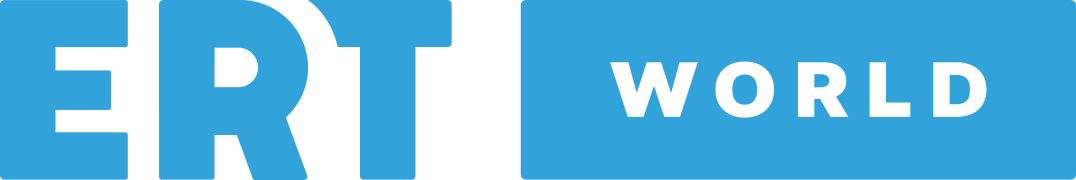 